由我定义芯生代嘉楠科技2024实习生招聘&2023应届生招聘网申启动面向人群：实习生招聘：2024届毕业生（国内/海外院校2023年11月-2024年10月期间毕业）国内院校毕业时间以毕业证为准，海外院校毕业时间以学位证为准应届生招聘：2023届毕业生（国内/海外院校2022年11月-2023年10月期间毕业）国内院校毕业时间以毕业证为准，海外院校毕业时间以学位证为准网申方式：PC端：登录嘉楠科技招聘官网https://canaan-creative.zhiye.com/移动端：扫描下方二维码，关注【嘉楠科技招聘】微信公众号，进入【校园招聘】进行投递扫一扫，直接投递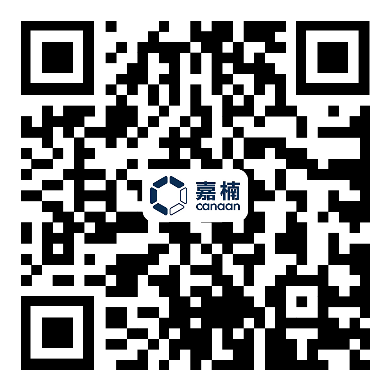 二、我们有：极具竞争力的offer，丰厚年度奖金弹性打卡上下班，工程师文化浓厚一对一导师培养，不定期技术培训及分享与行业技术精英共事，友好的同事，善解人意的上司五险一金+完善的补充商业保险法定年假及公司特有福利假期全天供应新鲜水果，节日福利、团建福利、各种员工活动三、嘉楠科技是谁？高性能计算专用芯片提供商ASIC为主航道，“区块链+AI”双擎驱动的纳斯达克上市公司董事长兼CEO张楠赓先生发明全球首个区块链专用计算机芯片2013研发世界首款ASIC区块链计算设备2018年，嘉楠科技发布全球首款RISC-V架构自主知识产权边缘AI芯片，量产全球首款7nmASIC芯片2019年11月21日，嘉楠科技在美国纳斯达克上市，成为全球区块链第一股，是中国自主知识产权人工智能芯片企业在美国IPO成功第一股嘉楠科技自主掌握IC前后端设计流程深耕ASIC设计领域近10年致力于提升社会运行效率，改善人类生活方式四、为什么选择嘉楠科技？1、边缘智能，AI芯风口用技术改善人们的生活方式万亿级AIoT市场等你解锁2、先进制程，能效极致突破全球首款RISC-V自主知识产权边缘AI芯片自主完成芯片前后端设计，百余项技术专利高算力、低能耗，才是真正的超级算力3、尖端资源，开拓职业前程与国际行业技术顶流对话 眼界决定成长高度，机遇决定成长速度4、国芯领潮，赋新人类社会成为中国芯生代用你的创造力和想象力，定义智能世界芯动力五、招聘信息1、招聘岗位：产研（芯片研发、算法、软件开发）、市场、运营、管培生项目2024实习生2023应届生2、招聘流程：网申-面试-offer3、网申方式：①PC端：登录嘉楠科技招聘官网https://canaan-creative.zhiye.com/②移动端：关注【嘉楠科技招聘】微信公众号，进入【校园招聘】进行投递校招答疑：可以邮件至campus@canaan-creative.com岗位类别岗位工作地芯片研发架构模拟实习生北京/上海芯片研发IC前端逻辑设计实习生北京芯片研发CPU设计实习生北京芯片研发CPU验证实习生北京芯片研发数模混合设计实习生上海算法AI算法实习生北京/上海软件开发AI编译器实习生北京/上海软件开发模拟器实习生北京软件开发处理器测试实习生北京软件开发软件开发实习生北京市场Marketing/ Channel intern新加坡岗位类别岗位工作地芯片研发架构模拟工程师上海芯片研发CPU设计工程师北京芯片研发CPU验证工程师北京芯片研发高能效芯片前端数字设计工程师北京/上海芯片研发数模混合设计工程师上海芯片研发Physical Design Engineer新加坡算法AI算法工程师北京/上海软件开发AI编译器工程师北京软件开发处理器软件工程师北京运营电商运营（俄语、西班牙语、葡萄牙语）北京管培生项目销售运营管培生北京